Renishaw erweitert die Auswahl an Lösungen für die Maschinenkalibrierung mit einem neuen Lasersystem zur Maschinen-Geometriemessung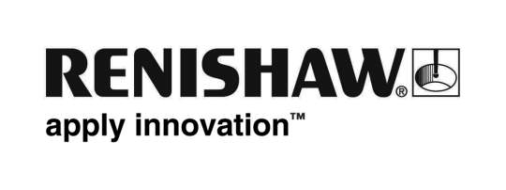 Renishaws neues XK10 Lasersystem zur Geometriemessung wurde entwickelt, um den Aufbau und die Geometriemessung von Werkzeugmaschinen zu unterstützen und Kalibriernormale zu ersetzen. Es kann an linearen Führungen eingesetzt werden, um deren Geradheit, Rechtwinkligkeit, Ebenheit, Parallelität und Nivellierung sicherzustellen, und um die Spindelrichtung und Koaxialität von Drehmaschinen zu beurteilen. Unter Verwendung der Echtzeit-Anzeige des XK10 Systems können diese Abweichungen direkt während des Aufbaus gemessen und ausgerichtet werden. Darüber hinaus ist das XK10 ein leistungsfähiges Diagnosetool, um Fehlerquellen nach einer Kollision oder im Rahmen einer regelmäßigen Wartung zu ermitteln.Das XK10 kann geometrische und rotierende Komponenten für Maschinen mit Achsenlängen bis zu 30 m messen und ausrichten. Dieses Lasersystem ersetzt die sonst benötigen Normale wie Granit-Messplatten und Prüflineale, die zu kalibrieren sind und mit erheblichem Kostenaufwand transportiert werden müssen. Dieses eigenständige modulare System, das einfach an den Maschinenführungen befestigt wird, ermöglicht kürzere Einrichtzeiten und Messungen an der Maschine als herkömmliche Verfahren. In einem schnellen, zweistufigen Verfahren vereinfacht es komplexe Messungen, wie die Parallelitätsprüfung, da es nicht solchen Einschränkungen unterliegt wie herkömmliche Verfahren, die sich durch die Abstände der Schienen untereinander ergeben.Dank der intuitiven XK10 Software ist man weniger auf besondere geschulte Fachkräfte angewiesen. Die Messungen werden digital aufgezeichnet und können exportiert werden, um die Rückführbarkeit gemäß internationalen Standards zu gewährleisten. Die Ergebnisse können aber auch direkt auf der robusten Anzeige-Einheit betrachtet werden.Renishaws neues XK10 Lasersystem zur Geometriemessung löst die Probleme, die bei der Verwendung herkömmlicher Normale auftreten und bietet eine einzige digitale Lösung für eine große Auswahl an Werkzeugmaschinen.Wenn Sie mehr darüber erfahren möchten, wie der Aufbau von Werkzeugmaschinen mit dem XK10 Lasersystem zur Geometriemessung optimiert werden kann, besuchen Sie uns auf der EMO 2019, Halle 6, Stand D48.-Ende-